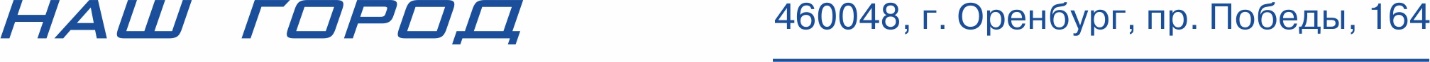 __________________________________________________________________Исх. №50 от «30» апреля 2020 г.					ЗАЯВИТЕЛЬ: Общество с ограниченной ответственностью «Наш Город» Юридический адрес: 614002, Пермский край, город Пермь, улица Чернышевского, дом 5, цокольный этаж, помещение 98Почтовый адрес: РФ 460048 г. Оренбург, пр. Победы, д.164Телефон: 8(3532) 99-53-63Факс: 8(3532) 99-53-63e-mail: info@nashgorod56.ruЖАЛОБАна действия заказчика при проведении открытого запроса предложений в электронной форме Номер извещения в ЕИС: 32009082484Закупка осуществляется в соответствии с Федеральным законом«О закупках товаров, работ, услуг отдельными видами юридических лиц» от 18.07.2011 № 223-ФЗ (далее – Закон о закупках).Обществом с ограниченной ответственностью «Наш город» в пределах установленного срока была подана заявка на участие. Согласно Протокола рассмотрения заявок на участие в запросе предложений в электронной форме на право заключения договора на изготовление и поставку инициализированных пронумерованных бланков бумажных бесконтактных билетов специального дизайна с кристаллом совместимым с технологией MifareUltralightдля нужд ОАО «КГИЛЦ» от 27.04.2020 года наша компания была допущена и признана участником запроса предложений. В соответствии с пунктом 10 статьи 3 Закона о закупкахлюбой участник закупки вправе обжаловать в антимонопольном органе в порядке, установленном статьей 18.1 Федерального закона от 26 июля 2006 года № 135-ФЗ «О защите конкуренции», с учетом особенностей, установленных настоящей статьей, действия (бездействие) заказчика, комиссии по осуществлению закупок, оператора электронной площадки при закупке товаров, работ, услуг, если такие действия (бездействие) нарушают права и законные интересы участника закупки. Обжалование осуществляется в следующих случаях:осуществление заказчиком закупки с нарушением требований настоящего Федерального закона и (или) порядка подготовки и (или) осуществления закупки, содержащегося в утвержденном и размещенном в единой информационной системе положении о закупке такого заказчика.Согласно пункта 11 статьи 3 Закона о закупках в случае, если обжалуемые действия (бездействие) совершены заказчиком, комиссией по осуществлению закупок, оператором электронной площадки после окончания установленного в документации о конкурентной закупке срока подачи заявок на участие в закупке, обжалование таких действий (бездействия) может осуществляться только участником закупки, подавшим заявку на участие в закупке.В соответствии с частью 1 статьи 18.1 Федерального закона № 135-ФЗ от 26.07.2006 года «О защите конкуренции» (далее по тексту «Закон о защите конкуренции) антимонопольный орган рассматривает жалобы на действия (бездействие) юридического лица, организатора торгов, оператора электронной площадки, конкурсной или аукционной комиссии при организации и проведении торгов, заключении договоров по результатам торгов или в случае, если торги, проведение которых является обязательным в соответствии с законодательством Российской Федерации, признаны несостоявшимися.По условиям части 2 статьи 18.1 Закона о защите конкуренции действия (бездействие) организатора торгов, оператора электронной площадки, конкурсной комиссии или аукционной комиссии могут быть обжалованы в антимонопольный орган лицами, подавшими заявки на участие в торгах, а в случае, если такое обжалование связано с нарушением установленного нормативными правовыми актами порядка размещения информации о проведении торгов, порядка подачи заявок на участие в торгах, также иным лицом (заявителем), права или законные интересы которого могут быть ущемлены или нарушены в результате нарушения порядка организации и проведения торгов. Таким образом, ООО «Наш город» имеет право на обжалование действий заказчика. Согласно пункту 1 статьи 2 Закона о закупках при закупке товаров, работ, услуг заказчики руководствуются Конституцией Российской Федерации, Гражданским кодексом Российской Федерации, настоящим Федеральным законом, другими федеральными законами и иными нормативными правовыми актами Российской Федерации, а также принятыми в соответствии с ними и утвержденными с учетом положений части 3 настоящей статьи правовыми актами, регламентирующими правила закупки (положение о закупке / документация о закупке).Положение о закупке является документом, который регламентирует закупочную деятельность заказчика и должен содержать требования к закупке, в том числе порядок подготовки и осуществления закупок способами, указанными в частях 3.1 и 3.2 статьи 3настоящего Федерального закона, порядок и условия их применения, порядок заключения и исполнения договоров, а также иные связанные с обеспечением закупки положения.Заказчиком размещена Конкурсная документация для проведения открытого запроса предложений в электронной форме на изготовление и поставку инициализированных пронумерованных бланков бумажных бесконтактных билетов специального дизайна с кристаллом совместимым с технологией MifareUltralight для нужд ОАО «КГИЛЦ», утвержденная генеральным директором ОАО «КГИЛЦ» 14.04.2020 года (далее – Конкурсная документация).Кроме иных положений Конкурсная документация содержит таблицу критериев оценки заявок (страницы 11-12 Конкурсной документации), где по неценовому критерию опыта выполнения работ аналогичных предмету запроса предложений значится: количество заключаемых контрактов аналогичных предмету запроса предложений в период с 2017 г.до окончания даты подачи заявок на участие в запросе предложений с обязательным приложением актов об оказании услуг. В рамках закупки заказчик давал разъяснения относительно подтверждения опыта поставок, где однозначно подчеркнул, что принимаются во внимание только договоры на поставку бумажных проездных (смарт-карт).  Согласно пункта 6 статьи 3 Закона о закупках заказчик определяет требования к участникам закупки в документации о конкурентной закупке в соответствии с положением о закупке. Не допускается предъявлять к участникам закупки, к закупаемым товарам, работам, услугам, а также к условиям исполнения договора требования и осуществлять оценку и сопоставление заявок на участие в закупке по критериям и в порядке, которые не указаны в документации о закупке. Требования, предъявляемые к участникам закупки, к закупаемым товарам, работам, услугам, а также к условиям исполнения договора, критерии и порядок оценки и сопоставления заявок на участие в закупке, установленные заказчиком, применяются в равной степени ко всем участникам закупки, к предлагаемым ими товарам, работам, услугам, к условиям исполнения договора.Тем не менее, как следует из Приложения № 1 к Протоколу оценки и сопоставления  заявок на участие в запросе предложений в электронной форме на право заключения договора на изготовление и поставку инициализированных пронумерованных бланков бумажных бесконтактных билетов специального дизайна с кристаллом совместимым с технологией MifareUltralightдля нужд ОАО «КГИЛЦ» от 27.04.2020 года(размещен в ЕИС 28.04.2020 г. в 11:51 по мск) оценка по критерию «Квалификация участников запроса предложений» осуществлена по количеству контрактов, заключенных в период с 2016 годаи до окончания даты подачи заявок на участие в запросе предложений. Таким образом, заказчик допустил нарушение:- пункта 6 статьи 3 Закона о закупках, выразившееся в осуществлении оценки и сопоставлении заявок на участие в закупке по критериям и в порядке, которые не указаны в документации о закупке;- основополагающих принципов проведения закупок, в том числе, принциправноправия, справедливости, отсутствия дискриминации и необоснованных ограничений конкуренции по отношению к участникам закупки, так как возможно учитывал у некоторых участников количество заключенных контрактов в 2016 году. В связи с вышеизложенным считаем необходимым проведение проверки со стороны контролирующих органов действий заказчика относительно соответствия представленных участниками договоров по критериям периода и предмета, обозначенных в  Конкурсной документации: контракты на поставку бумажных смарт-карт в период с 2017 г. до окончания даты подачи заявок на участие в запросе предложений.На основании вышеизложенного, руководствуясь Федеральным законом «О закупках товаров, работ, услуг отдельными видами юридических лиц» от 18.07.2011 № 223-ФЗ, Федеральным законом № 135-ФЗ от 26.07.2006 года «О защите конкуренции», прошу:1) приостановить проведение запроса предложений в электронной форме до рассмотрения жалобы по существу;2) осуществить внеплановую проверку;3) по итогам проведения внеплановой проверки применить по отношению к заказчику соответствующие меры в виде отмены результатов запроса предложений по извещению № 32009082484 и проведению новой закупки.Приложения:Конкурсная документация для проведения открытого запроса предложений в электронной форме на Изготовление и поставку инициализированных пронумерованных бланков бумажных бесконтактных билетов специального дизайна с кристаллом совместимым с технологией MifareUltralight для нужд ОАО «КГИЛЦ»(с использованием функционала универсальной электронной торговой площадки ESTP.RU);Техническое задание;Проект договора на изготовление и поставку инициализированных пронумерованных бланков бумажных бесконтактных билетов специального дизайна с кристаллом совместимым с технологией MifareUltralight для нужд ОАО «КГИЛЦ»;Протокол рассмотрения заявок на участие в запросе предложений в электронной форме на право заключения договора на изготовление и поставку инициализированных пронумерованных бланков бумажных бесконтактных билетов специального дизайна с кристаллом совместимым с технологией MifareUltralightдля нужд ОАО «КГИЛЦ» от 27.04.2020 года;Протокол оценки и сопоставления  заявок на участие в запросе предложений в электронной форме на право заключения договора на изготовление и поставку инициализированных пронумерованных бланков бумажных бесконтактных билетов специального дизайна с кристаллом совместимым с технологией MifareUltralightдля нужд ОАО «КГИЛЦ» от 27.04.2020 года (размещен в ЕИС 28.04.2020 г. в 11:51 по мск)Копия Свидетельства о государственной регистрации юридического лица;Скриншот запросов участников закупки для дачи разъяснений;Ответ заказчика на запрос № 10829;Копия Свидетельства о постановке юридического лица на учет в налоговом органе;Копия Решения № 23от 26.04.2019г.Копия Приказа № 06от 26.04.2019 г.С уважением,ДиректорООО «Наш город»К.А. ЯковенкоДокумент подписан с помощью ЭЦП________________Руководителю
Управления Федеральной антимонопольной службы по Мурманской областиЧечениной СветланеАдольфовне183038, г.Мурманск, ул. Книповича, д. 9ателефон/факс (8152) 68-50-43электронная почта: to51@fas.gov.ruОбщая информация о закупке:Заказчик (Организатор закупки): Открытое акционерное общество «Кольский геологический информационно-лабораторный центр» Акционерное общество (далее – ОАО «КГИЛЦ»)Место нахождения: 184209, Мурманская обл., г. Апатиты, ул. Ферсмана, 26ВПочтовый адрес: 184209, Мурманская обл., г. Апатиты, ул. Ферсмана, 26ВАдрес электронной почты:  mail@kgilc.ruКонтактные лица:Шахова Ксения ГеннадьевнаE-mail:                      shahovakg@kgilc.ruТел./факс:                 (81555) 76606СПОСОБ ОПРЕДЕЛЕНИЯ ПОСТАВЩИКА:Открытый запрос предложений в электронной форме (далее – запрос предложений)НАИМЕНОВАНИЕ ОБЪЕКТА ЗАКУПКИ: Поставка бланка бумажного бесконтактного билета (транспортной карты) для нужд ОАО «КГИЛЦ» для субъектов малого и среднего предпринимательстваАДРЕС САЙТА ИНФОРМАЦИОННО-ТЕЛЕКОММУНИКАЦИОННОЙ СЕТИ «ИНТЕРНЕТ» ДЛЯ ПОДКЛЮЧЕНИЯ И РЕГИСТРАЦИИ УЧАСТНИКОВ ЗАКУПКИ НА ЭЛЕКТРОННОЙ ТОРГОВОЙ ПЛОЩАДКЕ ЭП «ESTP.RU» http://estp.ru/КРАТКОЕ ИЗЛОЖЕНИЕ УСЛОВИЙ ГОСУДАРСТВЕННОГО КОНТРАКТА (НАИМЕНОВАНИЕ И ОПИСАНИЕ ОБЪЕКТА ЗАКУПКИ): содержится в Приложениях №№ 1, 2 к извещению запроса предложений.НАЧАЛЬНАЯ (МАКСИМАЛЬНАЯ) ЦЕНА ГОСУДАРСТВЕННОГО КОНТРАКТА:                 6 245 000,00 рублей (шесть миллионов двести сорок пять тысяч) рублей 00 копеек.ДАТА И ВРЕМЯ ОКОНЧАНИЯ СРОКА ПОДАЧИ ЗАЯВОК НА УЧАСТИЕ воткрытом запросе предложений в электронной форме: «27» апреля  2020 г.  в  9 часов 00 минут (время московское).